Управление Министерства юстиции Российской Федерации по Республике Марий Эл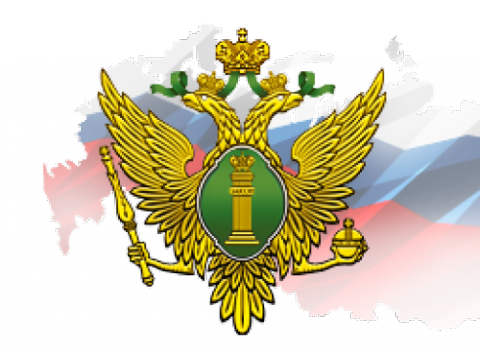 ТВОЙ ВОЗРАСТ – ТВОИ ПРАВАЙошкар-Ола2023Ребенком является лицо до достижения восемнадцатилетнего возраста. Все дети, родившиеся в браке и вне брака, должны пользоваться одинаковой социальной защитой.ТВОИ ПРАВАС рождения:- родившись, ребенок приобретает право на гражданство, обладает правоспособностью по гражданскому праву, имеет право на имя, отечество 
и фамилию, имеет право жить и воспитываться в семье, знать своих родителей, получать от них защиту своих прав и законных интересов;- на имя ребенка может быть открыт счет в банке;- ребенок имеет право на получение страхового пенсионного свидетельства обязательного пенсионного страхования;- с 2 месяцев имеет право получать дошкольное образование 
в образовательных организациях.С 6 лет:- вправе посещать школу с 6 лет 6 месяцев;- вправе самостоятельно заключать:мелкие бытовые сделки;сделки, направленные на безвозмездное получение прибыли, 
не требующие нотариального удостоверения или государственной регистрации;сделки по распоряжению средствами, предоставленными законными представителями или, с согласия его, третьим лицом 
для определенной цели или для свободного распоряжения.С 7 лет:- право на самостоятельную оплату проезда в общественном транспорте (автобусы, троллейбусы)С 8 лет:- восьмилетний гражданин может вступать в детские общественные объединения.С 10 лет:- вправе давать согласие на изменение своего имени и (или) фамилии;- вправе давать согласие на свое усыновление или передачу в приемную семью, либо на восстановление родительских прав своих родителей;- вправе выражать свое мнение о том, с кем из родителей, расторгающих брак в суде, он хотел бы проживать после развода;- вправе выражать свое мнение при решении в семье любого вопроса;- вправе быть заслушанным в ходе любого судебного 
или административного разбирательства.С 14 лет:- возникает обязанность иметь паспорт гражданина Российской Федерации;- вправе давать письменное согласие для выхода из гражданства Российской Федерации вместе с родителями;- вправе выбирать себе место жительства (с согласия родителей);- с письменного согласия родителей (усыновителей или опекунов) вправе совершать любые сделки;- вправе распоряжаться своим заработком, стипендией и иными доходами, осуществлять права автора произведения науки, литературы или искусства, изобретения или иного охраняемого законом результата своей интеллектуальной деятельности;- вправе вносить вклады в кредитные организации 
и распоряжаться ими;- допускается поступление на работу для выполнения в свободное 
от учебы время легкого труда (с письменного согласия родителей);- вправе требовать отмены усыновления;- вправе управлять велосипедом при движении по дорогам;- вправе вступать в молодежные общественные объединения.С этого возраста подросток самостоятельно несет имущественную ответственность по совершенным сделкам. Подлежит привлечению к уголовной ответственности за некоторые преступления: убийство; умышленное причинение тяжкого вреда здоровью; умышленное причинение средней тяжести вреда здоровью; похищение человека; изнасилование; насильственные действия сексуального характера; кража; грабеж; разбой; вымогательство; неправомерное завладение автомобилем либо иным транспортным средством без цели хищения; умышленное уничтожение или повреждение имущества при отягчающих обстоятельствах; террористический акт; захват заложника; заведомо ложное сообщение об акте терроризма; хулиганство при отягчающих обстоятельствах; вандализм; хищение либо вымогательство оружия; боеприпасов, взрывчатых веществ и взрывчатых устройств; хищение либо вымогательство наркотических средств или психотропных веществ; приведение в негодность транспортных средств или путей сообщения.- вправе заключать трудовой договор для выполнения легкого труда, не причиняющего вреда здоровью.- несовершеннолетний может быть объявлен полностью дееспособным (эмансипирован), если работает по трудовому договору, в том числе 
по контракту, или с согласия родителей, усыновителей или попечителя занимается предпринимательской деятельностью;- имеет право на управление мопедом; - может быть членом кооператива;- может вступить в брак, но при наличии уважительных причин 
и с разрешения органов местного самоуправления.С этого возраста подросток подлежит административной и уголовной ответственности за любые преступления.- семнадцатилетний гражданин подлежит первоначальной постановке на воинский учет.Тебе исполнилось 18 лет!Поздравляем! Ты теперь совершеннолетний, а это значит, 
что ты становишься полностью дееспособным и можешь своими действиями приобретать и осуществлять гражданские права, создавать для себя гражданские обязанности и исполнять их.Важные телефоны: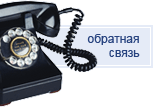 Уполномоченный по правам ребенка в Республике Марий Эл – 
8(8362) 64-17-34общероссийский детский телефон доверия, также действующий на всей территории Республики Марий Эл – 8-800-2000-122.